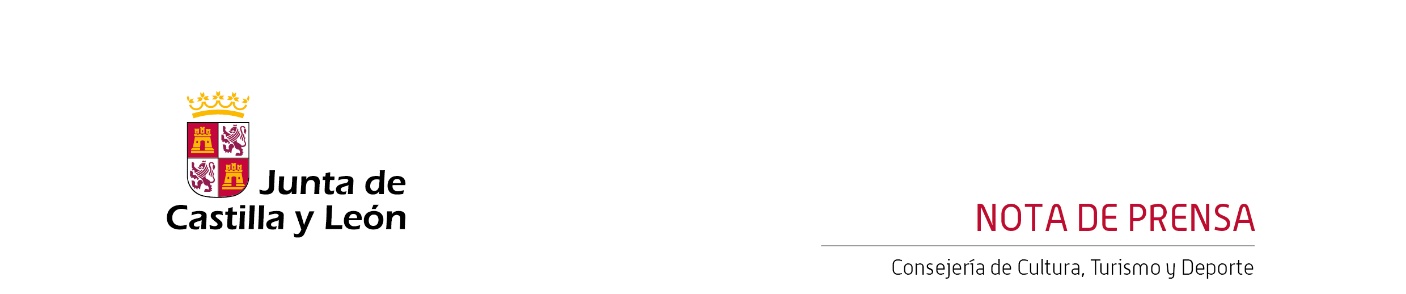 06/03/2024La Orquesta Sinfónica de Castilla y León dirigida por Christoph Koncz interpreta esta semana obras de G. Mahler y F. MendelssohnEl viernes 8 y sábado 9 de marzo, la OSCyL ofrecerá el decimosegundo programa de abono, bajo la batuta del director austriaco.El programa contará con la participación del Coro de la OSCyL, las sopranos Alicia Amo y Ulrike Haller, junto al tenor Tuomas Katajala, quien sustituye al inicialmente previsto Ian Bostridge.La Orquesta Sinfónica de Castilla y León ofrece esta semana, el viernes 8 y el sábado 9 de marzo a las 19:30 horas en la Sala Sinfónica Jesús López Cobos del Centro Cultural Miguel Delibes, los conciertos correspondientes al decimosegundo programa de abono de la Temporada 2023/24.El repertorio del concierto contempla las obras Totenfeier [Ritos fúnebres], de Gustav Mahler (1860-1911) y la Sinfonía n.º 2 en Si bemol mayor, op. 52, “Lobgesang” [Himno de alabanza] de Felix Mendelssohn (1809-1847) bajo la dirección del austríaco Christoph Koncz, que regresa al podio del Centro Cultural Miguel Delibes para interpretar un programa sinfónico-coral que involucra al Coro de la OSCyL, dirigido por Jordi Casas.Abre el programa con los Totenfeier de Gustav Mahler, una suerte de marcha fúnebre sinfónica que fue, en origen, el germen del primer movimiento de la Segunda sinfonía del compositor bohemio. Culmina el programa con la luminosa Sinfonía n.º 2 de Félix Mendelssohn. Con el sobrenombre de “Himno de alabanza”, esta “cantata sinfónica sobre la palabra de la Sagrada Biblia” fue escrita para celebrar el cuarto centenario de la invención de la imprenta de Johannes Gutenberg. El elenco de solistas lo integran el tenor finlandés Tuomas Katajala, junto a dos sopranos: la burgalesa Alicia Amo, quien debuta con la OSCyL, y Ulrike Haller, quien regresa a Valladolid tras su participación en la temporada 2020-21. El inicialmente previsto tenor Ian Bostridge ha cancelado su participación en este programa por motivos familiares.Christoph Koncz, directorDirector titular de la Academia de Cámara Neuss y director musical de la Orquesta Sinfónica de Mulhouse desde 2023, Christoph Koncz mantiene también una especial relación con Les Musiciens du Louvre, con la que grabó, como director y solista, la integral de los conciertos para violín de W. A. Mozart para Sony Classical.Ha trabajado con orquestas como la Suisse Romande, la Filarmónica de Hong Kong, la Philharmonia de Londres o la Orquesta de Cámara del Festival de Verbier, y ha actuado en salas como las filarmónicas de Berlín, Colonia y Múnich, la Konzerthaus de Viena, el KKL de Lucerna, el Concertgebouw de Ámsterdam y las óperas de Burdeos y Zúrich, con un repertorio que abarca desde madrigales de Claudio Monteverdi a Petrushka de Ígor Stravinski. Formado en la Universidad de Música de Viena, debutó como solista de violín a los doce años con la Sinfónica de Montreal y Charles Dutoit. Toca el Stradivarius “exBrüstlein” de 1707 cedido por el Banco Nacional de Austria.Alicia Amo, sopranoEstudió violín, ballet y percusión clásica en los conservatorios de Burgos y Musikene. En 2008, cursa un máster en Violín en la Universidad de Música de Graz y, en 2009, se traslada a Basilea para formarse en Canto en la Schola Cantorum Basiliensis. Obtuvo primeros premios en el Concurso Internacional de Manhattan y en el de Ópera “Mozart” de Granada y otros galardones en el Concurso de Canto “Francesco Provenzale” de Nápoles, en el Atelier Lyrique de Estrasburgo y una residencia en el Festival de Ambronay. Funda el ensemble Musica Boscareccia junto a Andoni Mercero y es también miembro de grupos de música antigua como el Rosso Porpora Ensemble, el Coro Barroco de Ámsterdam, la Cetra en Basilea, Vox Áltera o La Grande Chapelle, además de colaborar con reputados grupos europeos como la Orquesta de Cámara de Zúrich, el Ensemble Pygmalion, la Orquesta Sinfónica de Burgos y la Orquesta Barroca de Sevilla. Como violinista ha colaborado con las orquestas sinfónicas de Euskadi y RTVE y la Barroca de Sevilla.Ulrike Haller, sopranoEstudió piano y canto en la Universidad de Música y Artes Performativas de Viena. Durante sus años en la capital austríaca canta en el Coro de Cámara de Viena y en el Arnold Schönberg, donde tiene la oportunidad de trabajar con directores como Sir Simon Rattle, Nikolaus Harnoncourt, Sir Roger Norrington o Giovanni Antonini. Amplía sus estudios en Barcelona y, en 2015, obtuvo el premio extraordinario del Conservatorio Superior del Liceu y el primer premio del curso de Lied de Juventudes Musicales de España. En la actualidad, es profesora de Canto en la Escuela Coral del Palau de la Música Catalana y del Orfeó Català.Tuomas Katajala, tenorEl tenor finlandés Tuomas Katajala es uno de los tenores escandinavos más versátiles y solicitados, y ha logrado un notable éxito no solo como cantante de ópera, sino también como cantante de conciertos. Estudió en la Academia Sibelius de Helsinki, así como en Roma y Ámsterdam, y mantiene una relación duradera y cercana con la Ópera Nacional de Finlandia en Helsinki y el Festival de Ópera de Savonlinna, donde debutó en el escenario como Tamino/Die Zauberflöte. Después, fue aceptado en la Accademia Rossiniana y asumió el papel de Libenskopf en Il Viaggio a Reims bajo la batuta de Alberto Zedda en el Festival Rossini en Pesaro. Tuomas Katajala ha trabajado con directores como Vladimir Ashkenazy, Kent Nagano, Klaus Mäkelä, Pablo Heras-Casado, Esa-Pekka Salonen, Mikko Franck, Susanna Mälkki, Eivind Gullberg Jensen, Hannu Lintu y Santtu-Matias Rouvali.Entradas a la ventaLas entradas para todos los conciertos, con precios en función de la zona, oscilan entre los 10 euros y los 30 euros. Se pueden adquirir en las taquillas del Centro Cultural Miguel Delibes y a través de las páginas web www.oscyl.com y www.centroculturalmigueldelibes.com. Contacto Prensa:prensaoscyl@ccmd.esTfno.: 649 330 962www.oscyl.com